КАРАР                                                                            ПОСТАНОВЛЕНИЕ25 март 2015й.                              № 15                       25 марта 2015г.Об утверждении плана мероприятий «Дорожная карта» по развитию ЖКХ сельского поселения Максим – Горьковский  сельсовет  муниципального района Белебеевский район Республики БашкортостанВ целях реализации Федерального закона от 21.07.2007 года №185 "О Фонде содействия реформированию жилищно-коммунального хозяйства", Постановления Правительства Республики Башкортостан от 3 сентября 2013 года N 392 "Об утверждении государственной программы "Модернизация и реформирование жилищно-коммунального хозяйства Республики Башкортостан" (с изменениями, внесенными Постановлением Правительства Республики Башкортостан от 28 марта 2014 года N 137),  администрация сельского поселения Максим – Горьковский сельсовет  муниципального района  Белебеевский район Республики Башкортостан постановляет: 1.  Утвердить план мероприятий ("дорожную карту") по развитию жилищно-коммунального хозяйства сельского поселения Максим – Горьковский сельсовет  муниципального района  Белебеевский район Республики Башкортостан до 2020" года (далее - план). 2. Ответственным исполнителям, указанным в плане, ежеквартально, в срок до 10 числа месяца, следующего за отчетным периодом, представлять в 'отдел развития жилищно- коммунального хозяйства и охраны природы управления экономического развития Администраций МР Белебеевский район Республики Башкортостан информацию о ходе исполнения плана. 3. Обнародовать настоящее постановление  в здании Администрации сельского поселения Максим – Горьковский сельсовет  муниципального района Белебеевский район Республики Башкортостан и разместить на официальном сайте сельского поселения Максим – Горьковский сельсовет  муниципального района Белебеевский район Республики Башкортостан.4. Контроль за исполнением настоящего постановления оставляю за собой. Глава сельского поселения                                             Н.К. Красильникова      Баш7ортостан Республика3ыБ2л2б2й районы муниципаль районыны8Максим – Горький ауыл советыауыл бил2м23е хакими2те.Горький ис. ПУЙ ауылы, Бакса урамы,  3Тел.2-07-40 , факс: 2-08-98  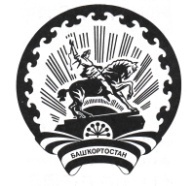 Республика БашкортостанАдминистрация сельского поселения Максим – Горьковский сельсовет муниципального района Белебеевский район452014, с. ЦУП им. М.Горького, ул. Садовая, 3Тел. 2-07-40, факс: 2-08-98